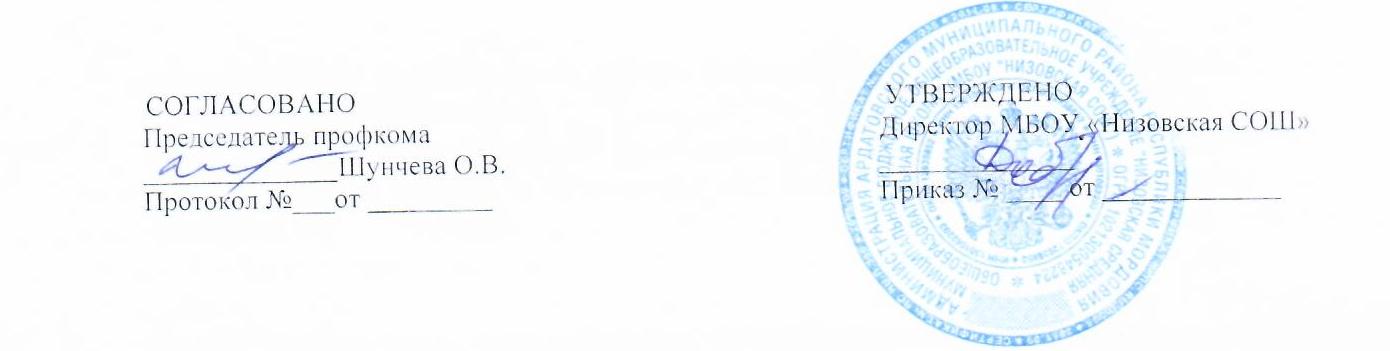 Должностная инструкцияруководителя кружка, секции.Общие положения должностной инструкции.Данная должностная инструкция руководителя кружка, секции, студииобразовательного учреждения определяет обязанности педагога дополнительного образования, проводящего занятия с детьми в форме кружковой работы, в виде спортивной секции.Руководитель кружка образовательного учреждения принимается на работу и освобождается от должности директором школы.Руководитель кружка образовательного учреждения должен иметь высшее, либо среднее профессиональное образование в области, которая соответствует профилюкружка, секции, студии, без предъявления требований к стажу педагогической работы, либо высшее профессиональное образование или среднее профессиональноеобразование и дополнительное профессиональное образование, которая относится кнаправлению «Образование и педагогика» без предъявления требований к стажу работы. Специалист, не имеющий соответствующего образования, но обладающий достаточным практическим опытом, знаниями, навыками (например, в области народных промыслов) и выполняющий качественно и в полном объеме возложенные на него должностныеобязанности, по рекомендации в порядке исключения, может быть назначен на должность руководителя школьного кружка.Руководитель кружка обязан знать должностную инструкцию руководителя кружков в школе, пройти вводный инструктаж по охране труда, по охране жизни и здоровья детей, по пожарной безопасности.Руководитель кружка образовательного учреждения обязан проходить периодические медицинские обследования.Руководитель школьного кружка подчиняется непосредственно заместителю директора образовательного учреждения по учебно-воспитательной работе.В своей трудовой деятельности руководитель школьного кружка руководствуется Конституцией и законами Российской Федерации, указами Президента Российской Федерации, решениями Правительства Российской Федерации, органов управления образованием всех уровней по вопросам воспитания детей.Также, руководитель кружка в работе руководствуется должностной инструкцией руководителя кружка (секции), правилами и нормами охраны труда, техникибезопасности и противопожарной защиты, а также Уставом и локальными правовыми актами образовательного учреждения.Руководитель кружка должен соблюдать Конвенцию ООН о правах ребенка.Руководитель школьного кружка, студии или секции должен знать:руководящую документацию вышестоящих органов культуры по вопросам развития художественной самодеятельности и технического творчества;теорию соответствующего вида искусства;основные законы и иные нормативно-правовые акты, которые регламентируют образовательную деятельность.основные направления и перспективы развития современного образования и педагогической науки;требования Федерального Государственного образовательного стандарта нового поколения.основы общих теоретических дисциплин в объеме, который необходим для решения педагогических, научно-методических задач, основы педагогики, психологии, возрастной физиологии и школьной гигиены;специфику развития интересов учащихся, основы их творческой деятельности;методику поиска и поддержки детских талантов;содержание образовательной программы, методику и организациюдополнительного образования детей, технической, эстетической, туристической, краеведческой, оздоровительной и спортивной деятельности;программы занятий кружков, секций, студий образовательного учреждения;способы и методы развития мастерства детей;современные педагогические технологии продуктивного, дифференцированного, развивающего обучения, установления контакта с детьми различного возраста, родителями (лицами их заменяющими), коллегами по работе в образовательном учреждении;Правила внутреннего трудового распорядка образовательного учреждения.правила и нормы охраны труда, техники безопасности и противопожарной защиты.требования инструкции по охране труда руководителя кружка.Функции руководителя кружка.Основными направлениями деятельности руководителя кружка школы являются:Дополнительное образование учащихся.Организация и участие в общих мероприятиях школы.Должностные обязанности руководителя кружка.Руководитель кружка выполняет следующие должностные обязанности:Организует деятельность кружка, студии, секции.Составляет планы и программы дополнительных занятий, обеспечивает их выполнение.Ведет установленную документацию и отчетность.Определяет перечень необходимого оборудования для осуществления своей работы, имеющегося на базе образовательного учреждения, несет материальную ответственность за полученное оборудование.Создает благоприятные условия, позволяющие учащимся реализовать свои интересы и потребности, интересно и с пользой для их развития проводить свое свободное время.Комплектует состав воспитанников кружка и принимает меры по сохранению количества учащихся, посещающих кружок.Обеспечивает педагогически обоснованный выбор форм, средств и способов деятельности (обучения), исходя из психофизиологической целесообразности.Обеспечивает полное соблюдение прав и свобод учащихся.Выявляет творческие способности воспитанников кружка, способствует их развитию.Поддерживает одаренных и талантливых воспитанников кружка, а также детей с ограниченными возможностями здоровья.Осуществляет подготовку и проведение выставок, соревнований, выступлений и других мероприятий, которые способствуют повышению социального и психологическогостатуса каждого ребёнка, и как результат деятельности кружка, студии, секции.Участвует в организации и проведении общих мероприятий образовательного учреждения.Оказывает в пределах своей компетентности консультативную помощь педагогическим работникам образовательного учреждения.Обеспечивает во время проведения дополнительных занятий строгое соблюдение правил охраны труда, техники безопасности и противопожарной защиты; проводит инструктаж по охране труда воспитанников с обязательной его регистрацией в журнале установленного образца.Немедленно информирует администрацию образовательного учреждения о каждом несчастном случае, принимает все возможные меры по экстренному оказанию первой неотложной медицинской помощи пострадавшим.Соблюдает требования должностной инструкции руководителя кружка (секции) этические нормы поведения в образовательном учреждении, в быту, в общественных местах, соответствующие общественному статусу преподавателя.Права руководителя кружка.Руководитель школьного кружка имеет право:На получение инвентаря, оборудования и материала, выделение помещения школы для проведения занятий кружка.Участвовать в управлении образовательным учреждением в порядке, определенном Уставом школы.Вносить на рассмотрение руководства свои предложения по улучшению работы, связанной с должностными обязанностями, предусмотренными данной инструкцией.Вносить на рассмотрение руководства предложения по совершенствованию работы, связанной с обязанностями, предусмотренными настоящей инструкцией.Требовать от администрации образовательного учреждения оказания содействия в исполнении своих должностных обязанностей и прав.На защиту своей профессиональной чести и достоинства.Знакомиться с проектами решений администрации образовательного учреждения, касающимися его профессиональной деятельности, знакомиться с жалобами и иными документами, содержащими оценку его трудовой деятельности, давать по нимобъяснения.Защищать свои интересы самостоятельно и/или через представителя, в том числе адвоката, в случае дисциплинарного или служебного расследования, связанного снарушением преподавателем образовательного учреждения норм профессиональной этики.На конфиденциальность дисциплинарного (служебного) расследования, заисключением тех случаев, которые предусмотрены действующим законодательством Российской Федерации.Давать детям обязательные распоряжения, относящиеся к соблюдению ими дисциплины, а также привлекать воспитанников школьного кружка к дисциплинарной ответственности.Свободно выбирать и применять методики обучения и воспитания, учебные пособия и материалы, учебники, методы оценки знаний воспитанников школьного кружка.Давать ученикам во время занятий обязательные распоряжения, относящиеся к организации занятий и соблюдению ими дисциплины, а также привлекать воспитанников школьного кружка к дисциплинарной ответственности.Ответственность руководителя кружка.Руководитель кружка образовательного учреждения несет ответственность:Юридическую ответственность за жизнь и здоровье воспитанников в процессе работы школьного кружка, нарушение их прав и свобод в соответствии с действующимзаконодательством Российской Федерации.Материальную ответственность в порядке и в пределах, определенных трудовым и (или) гражданским законодательством Российской Федерации за умышленное причинение образовательному учреждению или участникам воспитательного процесса ущерба в связи с исполнением (неисполнение) своих должностных обязанностей.Дисциплинарную ответственность в порядке, установленном действующим трудовым законодательством Российской Федерации за неисполнение или ненадлежащее исполнение без уважительной причины Устава и Правил внутреннего трудового распорядка школы, законных распоряжений директора образовательного учреждения и других локальных нормативных актов школы, своих должностных обязанностей,предусмотренных данной должностной инструкцией руководителя школьного кружка.Дисциплинарную ответственность в порядке, установленном трудовымзаконодательством Российской Федерации за пропуск без уважительной причины совещаний и других установленных распоряжением администрации образовательного учреждения собраний педагогических работников.За применение, в том числе однократное, методов воспитания, связанных сфизическим и (или) психическим насилием над личностью ребенка, а также за совершение любого другого аморального проступка руководитель школьного кружка может быть освобожден от занимаемой должности в соответствии с действующим трудовымзаконодательством и Законом Российской Федерации «Об образовании». Увольнение за подобный проступок не является мерой дисциплинарной ответственности.Взаимоотношения. Связи по должности.Руководитель кружка должен:Работать в режиме ненормированного рабочего дня по графику, составленному исходя из 36-часовой рабочей недели и утвержденному директором образовательного учреждения по предоставлению заместителя директора школы по воспитательнойработе.Самостоятельно планировать свою профессиональную деятельность. План работы должен быть утвержден заместителем директора школы по воспитательной работе не позднее двух дней с начала планируемого периода.Предоставлять заместителю директора образовательного учреждения по воспитательной работе письменный отчет о своей трудовой деятельности объемом неболее пяти машинописных страниц в течение 2 дней после завершения каждого учебного года.Получать от директора образовательного учреждения и его заместителейинформацию нормативно-правового и организационно-методического характера, знакомится под расписку с соответствующими документами.Систематически обмениваться информацией по вопросам, входящим в его компетенцию, с администрацией и другими педагогическими работникамиобразовательного учреждения.Должностную инструкцию руководителя кружка разработал:«	»	20	г.	(	)С должностной инструкцией ознакомлен(а), второй экземпляр получил (а)«	»	20	г.	(	)